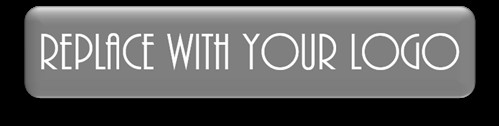 PACKING SLIP[Company Name][Company Name]Customer: Customer: [Address][Address]Order Number:Order Number:[City, State, Zip Code][City, State, Zip Code]Order Date: Order Date: [Phone][Phone]Ship Date:Ship Date:[Website]Ship To:[Name][Address][City, State, Zip Code][Phone][Website]Item #DescriptionQuantityTotalTotalNotes: